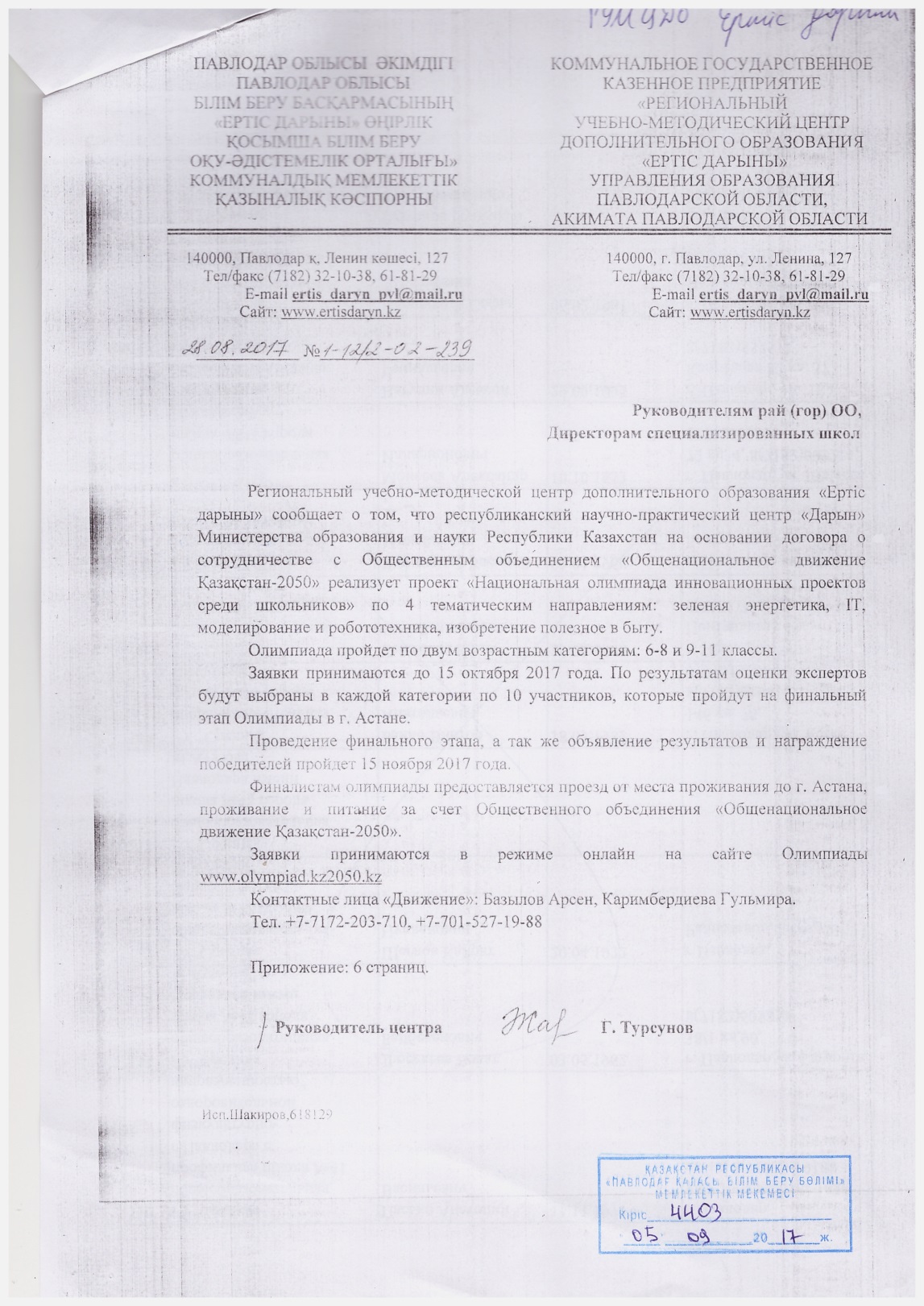 Информация по инновационной олимпиаде для школьниковОбщенациональное движение «Қазақстан - 2050» совместно при  поддержке Фонда национального благосостояния «Самрук-Қазына» и  Министерства образования и науки РК, проводит национальную олимпиаду инновационных проектов среди школьников. Цель олимпиады: стимулировать интерес школьников к инновациям, программированию, создание условий для раскрытия и реализации творческих способностей, идей, взрастить новое поколение изобретателей, поддержка прогрессивных проектов, направленных на развитие энергосберегающих технологий, содействие в продвижении отечественных инновационных проектов.Условия олимпиады Прием заявок и проектов;Заседание Экспертной комиссии олимпиады, на заседании выносится решение о финалистах олимпиады;Презентация проектов финалистов  и объявление победителей олимпиады, место проведения: Дворец Школьников г. Астана, концертный зал на 300 мест;Участники олимпиады:Все участники конкурса должны предоставить данные об образовательном учреждении, в котором они проходят обучение;Все участники должны предоставить справку с места учебы, заверенную подписью уполномоченного лица и печатью учебного заведения с датой выдачи; Все участники должны учиться в 6-11 классах. Порядок организации Олимпиады5.1 Организационная работа по проведению национальной олимпиады Конкурса осуществляется членами движения «Қазақстан - 2050». 5.2. Состав членов комиссии утверждается Исполнительным Директором с согласования с Председателем Совета общественного движения «Қазақстан - 2050».Конкурсная комиссия:- Непосредственно проводит отбор ученических работ на основе специальных критериев отбора, специальные критерии отбора отображены в Приложении №2;- Подводит итоги Конкурса и осуществляет церемонию награждения победителей.- Конкурс проходит в 2 этапа: отборочный (1 тур) и защита проектов (2 тур).- На отборочном этапе членами движения и Комиссией проводится отбор участников на основании представленных работ в соответствии с предъявляемыми к ним требованиями, количество заявок не ограничено.- На второй тур приглашаются учащиеся, прошедшие отборочный этап.- Результаты второго тура определяются на основании подсчета баллов рейтинговых показателей проекта ученика.-  Победителями Конкурса считаются конкурсанты, занявшие 1-е, 2-е и 3-и места по результатам подсчета баллов согласно  рейтинговым показателям.  Участникам не занявшим призовые места, вручаются поощрительные призы.- Количество прошедших финал – 20 участников.Характеристика работПриветствуются проекты:содержащие оригинальные инновационные решения ;инновационного характера, предполагающие практическую реализацию;содержащие план возможной реализации;сопровождаемые визуальными приложениями (графиками, таблицами и т.п.);сопровождаемые презентацией в формате РРТ или PDF (не более 10 слайдов);сопровождаемые видеоматериалами (видеозаписью, презентацией и пр.).Не принимаются проекты:разработанные не участвующими в олимпиаде лицами;не соответствующие требованиям, предъявляемым к комплектации, оформлению и подаче заявок и проектов;содержащие более 40% заимствованного текста (плагиата);носящие реферативный, теоретический характер;Требования к комплектации, оформлению и подачи заявок проектовОформление заявки:Заявка может быть подана в оргкомитет конкурса только через электронную систему сбора работ на официальном сайте конкурса (Приложение №1);Все обязательные поля заявки должны быть заполнены.Оформление и комплектация проекта:Объем –не более 25 страниц текста;Формат – А4;Размер 12-14 pt;Межстрочный интервал – полуторный;Все страницы должны быть пронумерованы;К работе могут прилагаться графики, таблицы и прототипы разработок, эскизы, оформленные в виде приложения к тексту проекта;Объем приложения не должно превышать 10 страниц;Титульный лист проекта должен содержать название темы, ФИО автора и название представляемого образовательного учреждения. Если участник проходит обучение в учреждении дополнительного образования (клубе, центре довузовской подготовки и пр.) и указывает последнее в заявке в качестве учебного заведения, предоставление справки с основного места учебы также является обязательным.Основные критерии оценки работ участников конкурса:– Актуальность и новизна работы;– Полнота изложения материала;– Творческая активность;– Креативность и инновационность;– Степень раскрытия темы;– Ораторское мастерство;– Личный вклад автора и степень самостоятельности при выполнении работы.Сроки проведения олимпиады Олимпиада будет проходить в 2 этапа: отборочный (1 тур) и защита научных проектов (2 тур).Проведения Олимпиады: до  «15» ноября 2017 г. Приема заявок:  до «15» октября 2017 г. Проведения финального этапа: «15» ноября 2017 г.  Дата объявления результатов и награждения победителей:  «15» ноября 2017 г.  Группы участников и направленияСвои заявки на рассмотрение оргкомитета могут отправлять учащиеся общеобразовательных учреждений с 6 по 8 класс (Группа I) и с 9 по 11 классы (Группа II). Работы обеих групп рассматриваются параллельно. Предоставленные на олимпиаду проекты должны соответствовать обозначенным выше темам. Освещение в СМИНаправляя заявку проекта на рассмотрение экспертной комиссии, автор (и/или родители автора) соглашаются с тем, что работа в полном объеме или частично может быть размещена в СМИ, на интернет порталах, в социальных сетях (в некоммерческих целях и с указанием авторства). Итоги конкурса размещаются на официальном сайте олимпиады, Движения и сайтах его партнеров.Определение победителейДля определения финалистов олимпиады все поступившие и надлежащим образом оформленные заявки будут экспертной комиссии. Экспертная комиссия определит финалистов, решение экспертной комиссии оформляется в виде протокола и подписывается всеми ее членами и председателем комиссии. Далее оргкомитетом ведется работа по приглашению финалистов в г. Астана для презентации инновационных проектов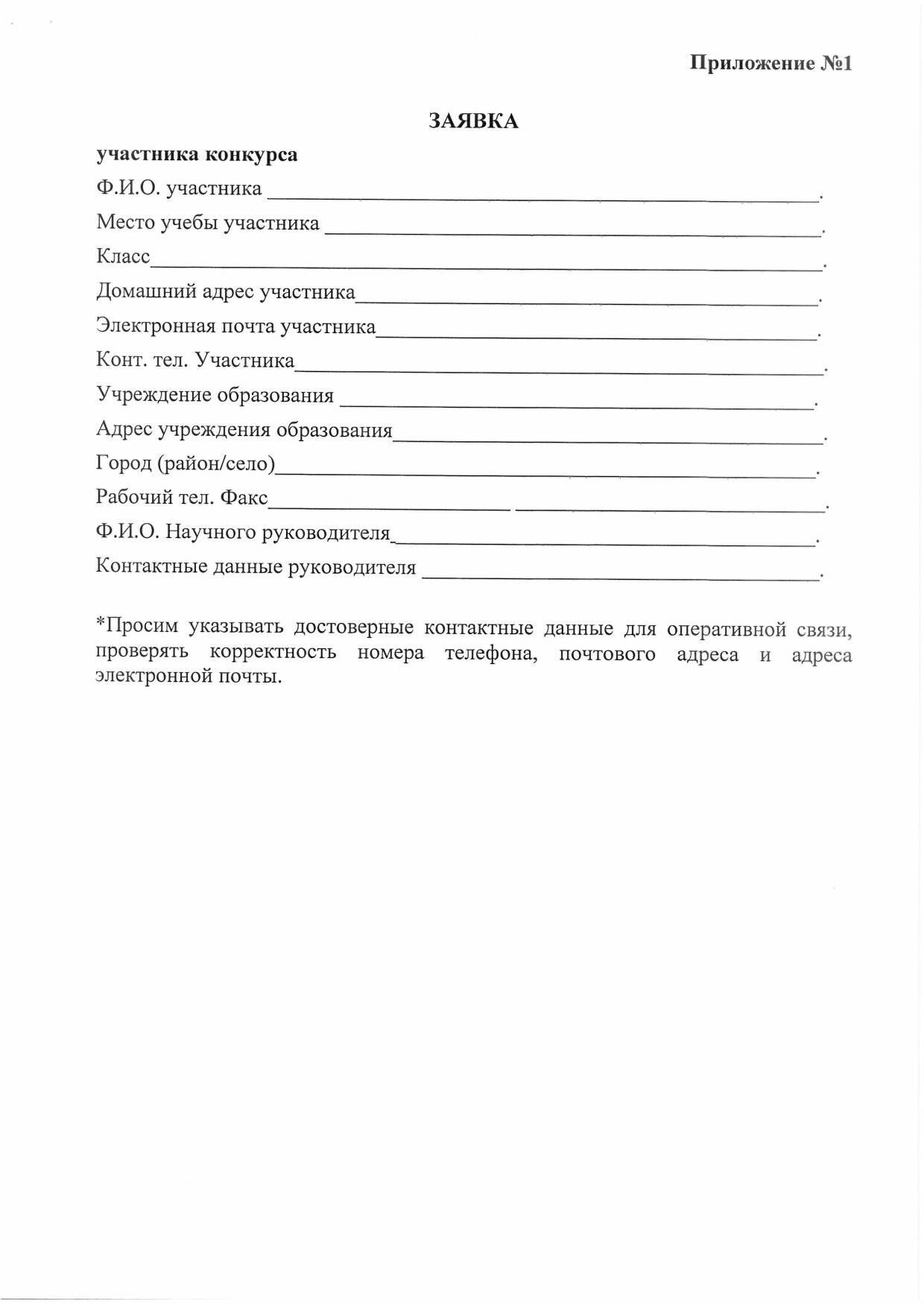 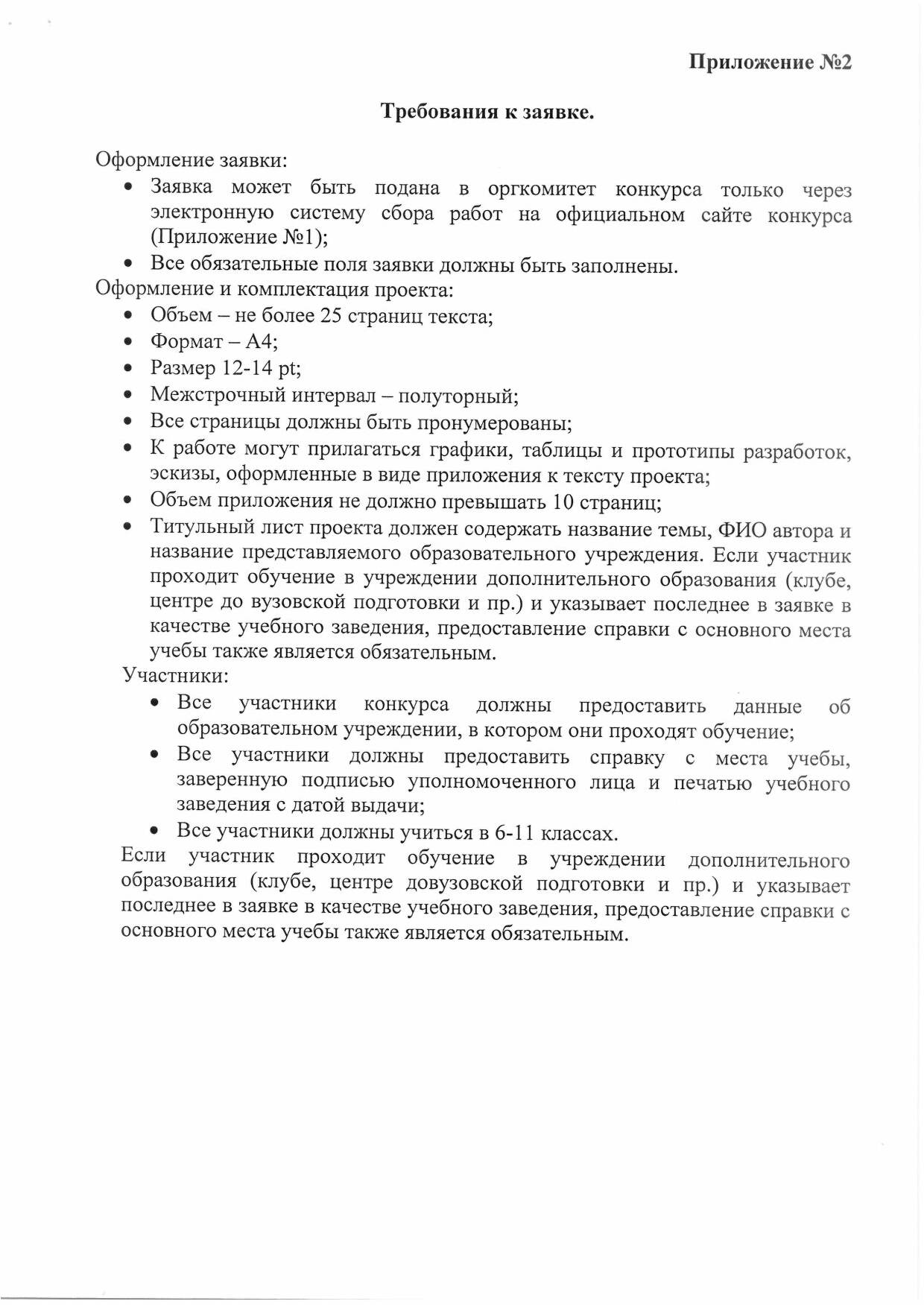 ГруппаПредлагаемые направления проектовI (6-8 классы)Зеленая энергетика;IT;Моделирование и робототехника;Изобретения полезные в быту.II (9-11 классы)Зеленая энергетика;IT;Моделирование и робототехника;Изобретения полезные в быту.